Dinner Buffets VermillionTomato Basil SoupMixed Greens, Cherry Tomato, Cucumber, Red Onion, Carrots, Balsamic VinaigretteRoast Chicken, Garlic Rosemary Roasted Potatoes Strip Loin of Beef, Garlic Stewed MushroomsWild Mushroom Ravioli, Garlic CreamArtisan Bread and ButterRegular and Decaffeinated Seattle’s Best Coffee, Assorted Teas$58.00++ per personMille LacsRoasted Red Pepper Sambuca SoupMixed Greens, Midwestern Sunflower Honey-Garlic Granola, Sundried Cranberries, Shaved Parmesan, Sherry VinaigretteSeared Salmon, BroccoliniGrilled Beef Tenderloin, Fingerling Potatoes, Caramelized OnionsEggplant Rollotini, Ricotta, Fresh Mozzarella, Basil, Roasted Tomato SauceArtisan Bread and ButterRegular and Decaffeinated Seattle’s Best Coffee, Assorted Teas$64.00++ per personDessertsChoice of 2:Chocolate Pot de CrèmeLemon Meringue TartNew York Style Cheesecake Bittersweet Chocolate MarquisePer person pricing based on (1 ½) hours of serviceAn additional $8.00 per guest will be added for groups below (25)A Chance to Enhance:CapreseFresh Mozzarella and Tomato Salad, Basil, Extra Virgin Olive Oil$8.00 ++ per personChef Selected Mid Western Cheese Display $8.00 ++ per person Action Station - $150.00 per station fee will apply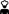 ++Prices Available through 7/15Banquet Events are subject to a taxable 20% Service Charge and 4% Administrative Fee, 10.775% Sales Tax and 13.275% Sales Tax on LiquorDinner Buffets White BearCarrot and Ginger SoupSpinach, Red Onion, Strawberries, Minnesota Chevre, Pine Nuts, Raspberry VinaigretteGrilled Swordfish, Caramelized Fennel, Olives, Artichokes, Lemon OilRoasted Chicken, Butternut Squash Puree, Brown Butter BroccoliniFour Cheese Ravioli, Roast Butternut Squash, SageArtisan Bread and ButterRegular and Decaffeinated Seattle’s Best Coffee, Assorted Teas$60.00++ per personLake SuperiorTruffled Potato Leek SoupSpinach, Roasted Tomato, Beets, Chevre, Pickled Red Onion, Horseradish VinaigretteSeared Tuna, Kimchi, Carrots, PeppersSteak au Poivre, Roasted Potatoes, Brussels Sprouts, Wild MushroomsChefs Seasonal Vegetable RisottoArtisan Bread and ButterRegular and Decaffeinated Seattle’s Best Coffee, Assorted Teas$65.00++ per personDessertsChoice of 2:Chocolate Pot de CrèmeLemon Meringue TartNew York Style CheesecakeBittersweet Chocolate MarquisePer person pricing based on (1 ½) hours of serviceAn additional $8.00 per guest will be added for groups below (25)A Chance to Enhance:CapreseFresh Mozzarella and Tomato Salad, Basil, Extra Virgin Olive Oil$8.00++ per personChef Selected Mid Western Cheese Display $8.00 ++ per person Action Station - $150.00 per station fee will apply++Prices Available through 7/15Banquet Events are subject to a taxable 20% Service Charge and 4% Administrative Fee, 10.775% Sales Tax and 13.275% Sales Tax on LiquorPlated DinnerLoews Premier DinnerFor events of 100 guests and underRoasted Red Pepper and Sambuca Soup Organic Mixed GreensMidwestern Sunflower Honey-Garlic Granola, Sundried Cranberries, Sherry VinaigretteTableside Choice of:Eggplant RollatiniRicotta, Fresh Mozzarella, Basil, Roasted Tomato SauceGrilled SwordfishBlack Rice, Artichoke, Olives, Roasted Peppers, Lemon Oil PowderFilet MignonGarlic Mashed Yukon Potatoes, Asparagus, Red Wine DemiBaked Lemon Tart, Torched MeringueRegular and Decaffeinated Seattle’s Best Coffee, Assorted Teas$80.00++ per personA Chance to Enhance:Intermezzo Choice of:Mojito Granite, Mango Sorbet, Raspberry Lemon Verbena Granite$6.00 ++ per personChef Selected Mid Western Cheese Course, served before Dessert $6.00 ++ per personRecommended BeverageWine Pairings for Each Course by our Sommelier++Prices Available through 6/15Banquet Events are subject to a taxable 20% Service Charge and 4% Administrative Fee, 10.775% Sales Tax and 13.275% Sales Tax on LiquorPlated DinnerSaladsHearts of Romaine Parmesan, Caesar Dressing, Focaccia CroutonsOrganic Mixed Greens Midwestern Sunflower Honey-Garlic Granola, Sundried Cranberries, Parmesan, Sherry Vinaigrette Wedge Crunchy Iceberg Lettuce, Red Onion, Tomato, Bacon, Blue Cheese CapreseFresh Mozzarella and Tomato Salad, Basil, Extra Virgin Olive OilBordeauxSpinach, Red Onion, Strawberries, Minnesota Chèvre, Pine Nuts, Raspberry VinaigretteSpinach and BeetOven Roasted Tomatoes, Fresh Chèvre, Pickled Red Onion, Horseradish VinaigretteEntreesEggplant RollatiniRicotta, Fresh Mozzarella, Basil, Roasted Tomato Sauce$48.00++ per personFour Cheese RavioliRoast Butternut Squash, Sage$48.00++ per personSeared SalmonOlive Oil Poached Fingerlings, Broccolini, Citrus Powder$55.00++ per personSeared Local ChickenTruffle Whipped Potatoes, Roasted Forest Mushrooms, Thyme Jus$55.00++ per person Steak au PoivreRoasted Asparagus, Wild Mushrooms$60.00++ per personBraised Short Rib Kabocha Squash Puree, Roasted Brussel Sprouts$60.00++ per personFilet MignonGarlic Mashed Yukon Potatoes, Asparagus, Red Wine Demi$62.00++ per personRack of LambBrown Butter Spaghetti Squash, Broccolini, Rosemary Lamb Jus$62.00++ per person ++Prices Available through 7/15Banquet Events are subject to a taxable 20% Service Charge and 4% Administrative Fee, 10.775% Sales Tax and 13.275% Sales Tax on LiquorCombination Entrees Filet & Lobster TailGarlic Mashed Yukon Potatoes, Broccolini, Truffle au Jus $75.00++ per person       Chicken OscarMashed Potatoes, Jumbo Lump Crab, Asparagus, Hollandaise$62.00++ per personBeef Tenderloin & Shrimp ScampiAsparagus Spears, Fingerling Potatoes$70.00++ per personDessertsChocolate Praline Napoleon, Orange Blossom CreamDark Chocolate Pot de Crème, Brandied Cherries New York Style Cheesecake, Seasonal Fruit Lemon Mascarpone Crepe, White Chocolate, BerriesBittersweet Chocolate Marquise, Hazelnut Crème AnglaiseOrchard Fruit Tart, Vanilla Bean ChantillyButtermilk Panna Cotta, Seasonal Fruit Compote Pistachio-Passion Fruit Bavarian, Toasted Meringue A Chance to Enhance:Lobster Bisque, Saffron Scented Seafood Chowder $14.00++ per personSweet Corn & Crab Chowder, Chive $12.00++ per person Heirloom Tomato Soup, Grilled Cheese Croutons $10.00++ per personMinnesota Wild Rice Soup $10.00++ per personIntermezzo Choice of:Mojito Granite, Mango Sorbet, Raspberry Lemon Verbena Granite$6.00 ++ per personChef Selected Midwestern Cheese Course, served before Dessert $6.00 ++ per person++Prices Available through 7/15Banquet Events are subject to a taxable 20% Service Charge and 4% Administrative Fee, 10.775% Sales Tax and 13.275% Sales Tax on Liquor